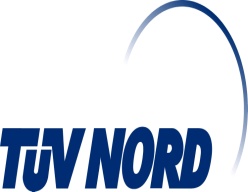 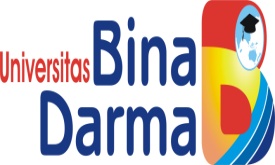 SISTEM INFORMASI PENJUALAN ONLINE PADA TOKO OLEH-OLEH KIRANA PAGARALAM BERBASIS WEB MENERAPKAN KONSEP CRM                         ( Customer Relationship Management)EKA PUJI AGUSTINI0207087801	FADHILAH	08.141.342PROGRAM STUDI SISTEM INFORMASIFAKULTAS ILMU KOMPUTERUNIVERSITAS BINA DARMAPALEMBANG2012